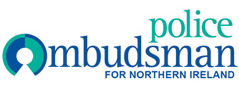 EQUALITY SCREENING REPORT April 2013 – June 2013Screening decision1.‘Screened in’ with Equality Impact Assessment2.‘Screened out’ with mitigation3.‘Screened out’ without mitigationPolicy TitlePolicy AimScreening decisionConflict of Interest PolicyTo provide a process by which the Office may clearly and consistently manage actual, perceived and potential conflicts of interest; which may impact on the Office’s ability to discharge its statutory function. Screened out without mitigation